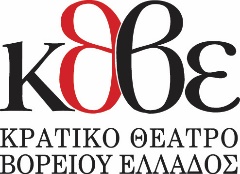 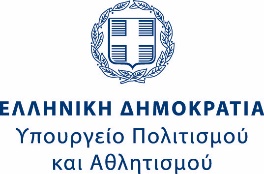 AΠΟΛΟΓΙΣΜΟΣΠΕΡΙΟΔΟΣ ΣΕΠΤΕΜΒΡΙΟΣ 2016- μαϊοσ 2017 Από τα τέλη Αυγούστου του 2015 , το Κρατικό Θέατρο Βορείου Ελλάδος  πραγματοποιεί μια αποφασιστική προσπάθεια για να απαλλαγεί από το βραχνά των παλαιών χρεών και να προσφέρει ταυτόχρονα υψηλό καλλιτεχνικό έργο. Στόχος μας, παράλληλα , είναι η συνεργασία με όλους τους  φορείς της Θεσσαλονίκης και της Βόρειας Ελλάδας. Στην προηγούμενη περίοδο  έγιναν δράσεις, αναλόγια, παρουσιάσεις, παραστάσεις σε συνέργεια με τους παρακάτω:Δήμος Θεσσαλονίκης, Δήμος Νεάπολης-Συκεών, Περιφέρεια Κεντρικής Μακεδονίας, ΔΗΠΕΘΕ ΕΓΝΑΤΙΑΣ ΟΔΟΥ, ΑΠΘ, ΠΑΜΑΚ, ΠΑΝΕΠΙΣΤΗΜΙΟ ΔΥΤΙΚΗΣ ΜΑΚΕΔΟΝΙΑΣ(Φλώρινα), Φεστιβάλ Φιλίππων(Καβάλα), Κρατική Ορχήστρα Θεσσαλονίκης, OΜΜΘ (Μέγαρο Μουσικής Θεσσαλονίκης), Αρχαιολογικό Μουσείο Θεσσαλονίκης, Βυζαντινό Μουσείο, Λαογραφικό- Εθνολογικό Μουσείο, ΚΑΣ-Ροτόντα, Κρατικό Μουσείο Σύγχρονης Τέχνης, Μουσείο Φωτογραφίας, Τελλόγλειο Ίδρυμα Τεχνών, Βαφοπούλειο Πνευματικό Κέντρο, ΑΤΤΙΚΟ ΜΕΤΡΟ, ΕΡΤ και ΕΡΤ-3, Φεστιβάλ Κινηματογράφου Θεσσαλονίκης, Β’θμια Εκπαίδευση Δυτικής Θεσσαλονίκης, Καλλιτεχνικό Σχολείο Θεσσαλονίκης, Γαλλικό Ινστιτούτο Θεσσαλονίκης, Πανελλήνιο Δίκτυο  Θεάτρου στην Εκπαίδευση, Ύπατη Αρμοστεία Ο.Η.Ε., Γιατροί του Κόσμου, Unicef, Άρσις, Γενική Γραμματεία Ισότητας των Φύλων, ΟΚΑΝΑ, ΚΕΘΕΑ, Κοινωνική Πρόνοια , ΚΑΠΗ, Σχολή Τυφλών, Χωριά SOS, Ξενώνες Ωραιοκάστρου, ΑΛΜΑ ΖΩΗΣ- γυναίκες με Καρκίνο Μαστού, ΣΥΖΩΗ-νοητική στέρηση και προβλήματα όρασης, Φυλακές Διαβατών και Νιγρίτας, Εμπορικός σύλλογος- Καπάνι project. Το συντονισμό με τους Φορείς και τις Δράσεις που οργανώνονται με τη συνεργασία τους έχει αναλάβει η Αναπληρώτρια Καλλιτεχνική Διευθύντρια και ηθοποιός κ.Μαρία Τσιμά.Τα οικονομικά προβλήματα δεν ανέκοψαν την παρουσία του ΚΘΒΕ στην πόλη, στη Βόρεια Ελλάδα, στο εξωτερικό. Παραστάσεις μας παίχτηκαν στη Σερβία, στη Βουλγαρία και  στην Ισπανία. Η «Απολογία του Σωκράτη»  παρουσιάστηκε στο Εθνικό Θέατρο Βελιγραδίου 13/11/2016 και η κουκλοθεατρική παράσταση  «  Το Δώρο» στο Μπιλμπάο 18/10/16 και στη Σόφια 20 και 21 /10/16. Η καλοκαιρινή περιοδεία με το έργο «Επτά Επί Θήβας» ήταν επιτυχημένη και καλλιτεχνικά και εισπρακτικά. Το ΒΑΣΙΛΙΚΟ ΘΕΑΤΡΟ άνοιξε το καλοκαίρι και πρόσφερε Καλλιτεχνικά Εργαστήρια στους μικρούς μας φίλους και τον «Αγαπητικό της Βοσκοπούλας»  που τον χάρηκαν 11.000 θεατές. Το κουκλοθέατρο, που ιδρύσαμε το 2016, ταξίδεψε με την παράσταση   «Το Δώρο»  στις γειτονιές της πόλης και των γειτονικών Δήμων, αλλά και στον Προσφυγικό Καταυλισμό στο Δερβένι, στην Καβάλα, στην Κοζάνη, στα Γιάννενα, στην Ύδρα, στη Σόφια της Βουλγαρίας, όπου συμμετείχε στο Διεθνές Φεστιβάλ Κουκλοθεάτρου, στο Φεστιβάλ Κουκλοθεάτρου του Μπιλμπάο/Ισπανία. Επισημαίνω, ότι από την πρώτη μέρα που ανέλαβα ΚΑΘΕ ΕΥΡΩ που ξοδεύεται έχει πλήρη δικαιολόγηση και αναρτάται στη ΔΙΑΥΓΕΙΑ και όλες οι περικοπές εξόδων γίνονται χωρίς να ευτελίζουν στο παραμικρό το καλλιτεχνικό έργο. Όλα αυτά συμβαίνουν σε αγαστή συνεργασία με το ΔΣ του ΚΘΒΕ και με τη σημαντική συμβολή του Προέδρου κ. Άρη Στυλιανού και του Αντιπροέδρου κ. Δημοσθένη Δώδου.ΟΙΚΟΝΟΜΙΚΟ ΠΛΑΙΣΙΟΤιμολογιακή πολιτική.  Καθιερώσαμε για πρώτη φορά (2015-16) εισιτήριο των 5 ευρώ κάθε Τετάρτη και Πέμπτη, κι από φέτος (2016-17) την Παρασκευή 10 ευρώ  ΑΛΛΑ και δωρεάν είσοδο για τους ανέργους (πάνω από 4.100  άνεργοι έχουν παρακολουθήσει τις παραστάσεις δωρεάν). Η ΕΙΣΟΔΟΣ στους ΑΜΕΑ είναι επίσης ΔΩΡΕΑΝ και το εισιτήριο για τους ΠΟΛΥΤΕΚΝΟΥΣ είναι 5 ευρώ. Αύξηση κατά 49% των θεατών σε σχέση με την περίοδο 2015-16 και σχεδόν διπλασιασμός του αριθμού των θεατών σε σχέση με την περίοδο 2014-15. Πάνω από 200.000 θεατές παρακολούθησαν την περίοδο 2016-17 τις παραστάσεις του ΚΘΒΕ. Αύξηση των εισπράξεων από τα εισιτήρια κατά 32%.Συνεχίστηκε η προσπάθεια για μείωση των αμοιβών στους Συντελεστές των παραστάσεων (σκηνοθέτες σκηνογράφους, ενδυματολόγους, μουσικούς, φωτιστές) κατά 30% σε σχέση με τα προηγούμενα χρόνια, αλλά πλέον το Θέατρο φροντίζει για την έγκαιρη αποπληρωμή τους.Τηρείται η ρύθμιση των χρεών προς το  ΙΚΑ, τη ΔΕΗ και την ΕΥΑΘ.Σταδιακή αποπληρωμή των προμηθευτών των τελευταίων ετών. Εξόφληση ΟΛΩΝ των χρεών προς εργαζομένους μέχρι 31/5/17.Εξόφληση Ληξιπρόθεσμων Οφειλών προς τρίτους (3.260.000). Η σχέση ΕΣΟΔΩΝ- ΕΞΟΔΩΝ βελτιώθηκε κατά 220.000 ευρώ. Το χρέος του ΚΘΒΕ μειώθηκε από τα 8,5 εκατομμύρια τον Αύγουστο του 2015 στα 4,5 εκατομμύρια σήμερα.Κ.Θ.Β.Ε. - ΣΤΑΤΙΣΤΙΚΑ ΠΕΡΙΟΔΟΥ 2014-2017ΣΕΠΤΕΜΒΡΙΟΣ - ΜΑΙΟΣ*Τον Απρίλη του 2015 δεν είχε παραστάσεις λόγω στάσεων εργασίας.                                                               ΚΑΛΛΙΤΕΧΝΙΚΟ ΕΡΓΟ Σχεδιασμός/υλοποίηση Χειμερινού ρεπερτορίου 2016/17 με 10 ΝΕΕΣ ΠΑΡΑΓΩΓΕΣ. «Τρίτο Στεφάνι» του Κ. Ταχτσή σε σκην. Θαν.Παπαγεωργίου στη Μονή Λαζαριστών .«Οικογένεια Νώε» της Ξένιας Καλογεροπούλου και Θ. Μοσχόπουλου σε σκην. Στέλλας Μιχαηλίδου/ για την Παιδική Σκηνή-Βασιλικό Θέατρο .  «Μάνα Κουράγιο» του Μ. Μπρεχτ σε σκην. Ν. Μιλιβόγιεβις στην ΕΜΣ . «Οικογενειακή γιορτή/Festen» του D.Eldridge σε σκην. Γ. Παρασκευόπουλου στο Φουαγιέ ΕΜΣ .«Ψύλλοι στα αυτιά» του Ζ.Φεντώ σε σκην. Γ. Αναστασάκη στο Βασιλικό Θέατρο. «Ανεμοδαρμένα ύψη» σε σκην. Γιάννη Καλαβριανού στην ΕΜΣ. «Γκιακ»  του Δ. Παπαμάρκου σε σκην. Γεωργίας Μαυραγάνη στο Μικρό Μονής Λαζαριστών. «Νόστος»  σε σκην. Κόλντο Βίο   στο Φουαγιέ της ΕΜΣ.                              «Δηλητήριο» της Λοτ Φέκεμανς σε σκην. Γιάννη Μόσχου στο Φουαγιέ της ΕΜΣ.   «….και με τη Νίκη!» επιθεώρηση  σε σκην. Χρήστου Παπαδημητρίου στο Βασιλικό Θέατρο. 2 ΕΥΕΛΙΚΤΕΣ παραγωγές σε εναλλακτικούς χώρους«Δεν σε ξέχασα ποτέ» του Λέοντα Ναρ σε σκην. Μιχ.Σιώνα, «Ασκητική» του Ν. Καζαντζάκη σε σκην. Ανδρ. Κουτσουρέλη.   3 ΕΠΑΝΑΛΗΨΕΙΣ «Το αγόρι με τη βαλίτσα» του Μ. Κένυ σε σκην. Μ. Σιώνα/για την Εφηβική Σκηνή-στη Μονή Λαζαριστών από 16/10/16.            Επαναλήψεις ΣΕ ΕΝΑΛΛΑΣΣΟΜΕΝΟ ρεπερτόριο «Σωτηρία με λένε», Σοφίας Αδαμίδου, σε σκην. Χριστίνας Χατζηβασιλείου (Κιλκίς, Άργος Ορεστικό, Καλαμαριά και στο Μικρό Θέατρο  της Μονής Λαζαριστών).«Ταξιδεύοντας με τον ΠΑΟΚ», Σταύρου Τσιώλη, σε σκην. Ταξ.Χάνου στο Μικρό Θέατρο της  Μονής Λαζαριστών.14 ΜΕΤΑΚΛΗΣΕΙΣ «Κιβώτιο» του Άρη Αλεξάνδρου σε σκην. Φώτη Μακρή. 22-25/9/16 «Insenso» του Δ. Δημητριάδη σε σκην. Πέτρου Σεβαστίκογλου.1/10/16                 «Μακρυγιάννη-Απομνημονεύματα» και «Ο Αμερικάνος» του    Αλ.Παπαδιαμάντη σε σκην. Θ. Σαράντου. 14-16/10/16 «Είμαι σαν εσάς, λατρεύω τα μήλα » στο Βασιλικό Θέατρο.Μια  παραγωγή της ETERIA FILON που ασχολείται με την παρουσίαση διεθνών συνεργασιών σε σκην. Σ. Ζερβουλάκου. 23-30/12/16 «Χορεύοντας στη Λούνασα» από το ΔΗΠΕΘΕ ΚΟΖΑΝΗΣ- ΙΩΑΝΝΙΝΩΝ  σε σκην. Ν. Κοντούρη στο Μικρό Θέατρο Μονής Λαζαριστών 6 έως 9 /4/17 «Ομπίντα» Οι τελευταίες ώρες του Ν. Ζαχαριάδη στην ΕΜΣ με τον Γ. Κοτανίδη σε σκην. Ι. Βαρδάκη  20-23/4/17 «Η απειλή» από το ΔΗΠΕΘΕ ΚΟΖΑΝΗΣ στο Μικρό Θέατρο της Μονής Λαζαριστών σε σκην. Γ. Λεοντάρη.20-23/4/17 «Φιλιώ Χαϊδεμένου» με τη Δέσποινα Μπεμπεδέλη στη Μονή Λαζαριστών σε σκην. Β. Ευταξόπουλου. 21-30/4/17 «Αγαπητή Ελένα» από την Ομάδα- ΝΑΜΑ – Θέατρο Επί Κολωνώ σε σκην. Ελ. Σκότη 28/4 έως 7/5/17 «Intimate» από την Ομάδα ΠΛΕΥΣΙΣ στο Μικρό Μονής Λαζαριστών . 5-7/5/17«Ζωτικός Χώρος- Lebensraum» του Θ. Τριαρίδη σε σκην. Π. Δημητρακοπούλου  στο Μικρό Μονής Λαζαριστών . 11-14/5/17 «Λαμπεντούζα» σε σκην. Β. Θεοδωρόπουλου από το Θέατρο του Νέου Κόσμου στην ΕΜΣ 18-21/5/17 «Όνειρο Καλοκαιρινής Νύχτας» από την Εταιρεία Θεάτρου Θέση  σε σκην. Μ. Σιώνα στο Μικρό Μονής Λαζαριστών 24-28/5/17ΕΚΠΑΙΔΕΥΤΙΚΑ προγράμματα στις τάξεις των σχολείωνΑ) Για μαθητές πρωτοβάθμιας εκπαίδευσης: το «Δώρο» σε σκην. Koldo Vio/κουκλοθέατρο-ΕΠΑΝΑΛΗΨΗ-ΠΡΟΣΑΡΜΟΓΗ. Κουκλοθέατρο ΚΘΒΕ.Το 2016 ιδρύθηκε το Κουκλοθέατρο του ΚΘΒΕ. Η παράσταση «Το δώρο» σε σκην. Koldo Vio  έκανε  πρεμιέρα στην Ύδρα (Μιαούλεια) στις 18 Ιουνίου 2016. Ακολούθησαν παραστάσεις στον ΟΚΑΝΑ, στο Χαμόγελο του Παιδιού, στη Συζωή, στον Άγιο Παντελεήμονα, στα Διαβατά, στην Κοζάνη, στα Ιωάννινα, στις γειτονιές και στους δήμους της περιφέρειας. Συμμετοχή στο 70ο  Διεθνές Φεστιβάλ Κούκλας της Σόφιας (Βουλγαρία) στις 20 και 21/9/16 και συμμετοχή (Υπό την αιγίδα του ΕΟΤ)στο 35ο Διεθνές Φεστιβάλ Κούκλας του Μπιλμπάο(Ισπανία), 18/10/16.Β) Για μαθητές πρωτοβάθμιας/δευτεροβάθμιας :«’Αθλιοι» του Β. Ουγκώ, σε σκην. Ν. Βουδούρη.Γ) Για μαθητές δευτεροβάθμιας :«Η Θεσσαλονίκη μέσα από τα μάτια του Γ.Θ.Βαφόπουλου», σκηνοθ. Δ.Τσιλινίκος, ΣΥΜΠΑΡΑΓΩΓΗ με το ΒΑΦΟΠΟΥΛΕΙΟ Πνευματικό Κέντρο.Τα εκπαιδευτικά προγράμματα επισκέπτονται ΔΩΡΕΑΝ: νοσοκομεία, φυλακές, ξενώνες προσφύγων, κέντρα ΑΜΕΑ, κέντρα απεξάρτησης, Βιβλιοθήκες κ.ά.ΑΝΑΛΟΓΙΟ«ΘΕΣΣΑΛΟΝΙΚΗ-Ανασκαφή 3» Αναλόγιο για τη Θεσσαλονίκη που παρουσιάστηκε  από 22/11/16 σε Μουσεία, Φυλακές, τον ΟΚΑΝΑ, σε ΚΑΠΗ και σε επιλεγμένους χώρους της Θεσσαλονίκης, σε επιλογή κειμένων-επιμέλεια: Θ. Κεραμίδα.ΥΠΟ ΤΗΝ ΑΙΓΙΔΑ ΤΟΥ Κ.Θ.Β.Ε.«Η Απολογία του Σωκράτη», σκηνοθεσία Δήμου Αβδελιώδη.Η Συμπαραγωγή του ΚΘΒΕ, αφού παίχθηκε επί 12 μήνες σε αρχαία θέατρα, στην ΕΜΣ, σε Μουσεία, σε πόλεις της Βόρειας Ελλάδας, στο ΔΗΜΟΤΙΚΟ Θέατρο Πειραιά και σε χώρες του εξωτερικού τελεί πλέον υπό την αιγίδα του ΚΘΒΕ. Υλοποίηση  49 ΔΡΑΣΕΩΝ την περίοδο 2016-17 σε συνεργασία με φορείς της Θεσσαλονίκηςμε τη συμμετοχή των ηθοποιών του ΚΘΒΕ.  1) Αρχαιολογικό Μουσείο. Ημέρες Πολιτιστικής Κληρονομιάς: η βία και  η ανεκτικότητα 24/9/16. Αναλόγιο («Η Απολογία του Θεόφιλου Τσάφου»-Νίκου Κούνδουρου,«Φοράει κοστούμι»-Ελισάβετ Χρονοπούλου, «Η ιστορία της Άννας»-L.Walker,«Κριστέλλα»-Μαρίας Τσιμά.2) Κρατική Ορχήστρα Θεσσαλονίκης (ΚΟΘ) Αφιέρωμα στον Σαίξπηρ (14 /10/16 στο Βασιλικό Θέατρο). Αποσπάσματα από έργα του Σαίξπηρ σε σκην. Γ. Σφυρίδη. 3) Happening -Παρουσίαση της παράστασης «Οικογενειακή γιορτή-FESTEN» ως ΕΚΔΗΛΩΣΗ-ΕΚΠΛΗΞΗ στο Φεστιβάλ Κινηματογράφου Θεσσαλονίκης, Αποθήκη Γ, 9/11/16.4)Τελλόγλειο Ίδρυμα Τεχνών «Σκηνοθετώντας τον Ντελακρουά», σε σκην. Ν. Μαραγκόπουλου, 11/11/16 Εγκαίνια της Έκθεσης έργων του Delacroix. 5) Λαογραφικό Μουσείο. « Η γυναίκα στο Μουσείο».    Μια ξενάγηση στο Λαογραφικό Μουσείο με αφορμή την έκθεση  κοστουμιών του ΚΘΒΕ σε σκην. Ι. Αϊβάζογλου.24/1/17 6) ΑΤΤΙΚΟ ΜΕΤΡΟ. «Μετρό- Στάση ΠΑΝΕΠΙΣΤΗΜΙΟ 13» Δράση στο σταθμό Πανεπιστήμιο του Μετρό (σταθμός -1 ) σε σκην. Ν. Καπέλιου 13/12/167) Μουσείο Φωτογραφίας. Δράση: «Όπου γης» σε σκην. Τζένης Σκαρλάτου με «αναπαράσταση» των φωτογραφιών της Έκθεσης που φιλοξενεί το Μουσείο με θέμα την Προσφυγιά. Δύο ηθοποιοί του ΚΘΒΕ  «ξεναγούν» το κοινό στην έκθεση, με μονολόγους/πραγματικές αφηγήσεις των προσφύγων, όπως αυτές έχουν καταγραφεί από την ερευνητική ομάδα που επιμελήθηκε την Έκθεση. Έτσι, οι φωτογραφίες  αποκτούν σώμα και φωνή .20 και 27/1/20178) Θέλετε ν’ ακούσετε ένα ποίημα; Δράση στην παραλία της Θεσσαλονίκης από 25/8  έως και 9/9/16 από 6 ηθοποιούς του ΚΘΒΕ σε σκην. του Χ.Παπαδόπουλου. Συμμετοχή της δράσης στο Καπάνι Project.9) Εορτασμός Απελευθέρωσης της Θεσσαλονίκης Συνεργασία με το Δήμο Θεσσαλονίκης, Βασιλικό Θέατρο. Επιμέλεια: Χρ. Νταρακτσής, 30/10/16.10) Μουσικές στα ίχνη του Βυζαντίου-Βυζαντινή ΘεσσαλονίκηΣυνεργασία με τον Εμπορικό Σύλλογο Θεσσαλονίκης, Ι. Μ. Θεσσαλονίκης, ΑΠΘ, Κέντρο Βυζαντινών Ερευνών. Διάβασαν κείμενα οι ηθοποιοί Κ. Σαντάς και Μ. Καραμήτρη. (Μέγαρο Μουσικής Θεσσαλονίκης, 4/11/16).11) Παρουσίαση της  Τελετής Λήξης 57ου Φεστιβάλ Κινηματογράφου    Θεσσαλονίκης από τον   ηθοποιό του ΚΘΒΕ Ταξιάρχη Χάνο.12) Η κουκλοθεατρική παράσταση το  ΔΩΡΟ παρουσιάστηκε στο Διεθνές Φεστιβάλ Κουκλοθεάτρου & Παντομίμας Θεσσαλονίκης «THESSPUPPET’16» 1/12/1613) ΘΕΣΣΑΛΟΝΙΚΗ- ΑΝΑΣΚΑΦΗ 3 στο Σχολείο Δεύτερης Ευκαιρίας στις Φυλακές των Διαβατών Το αναλόγιο  παρουσιάστηκε  και στα δύο τμήματα των φυλακών (ανδρικό και γυναικείο).9/12/201614)Εορταστικές δράσεις και εκδηλώσεις από το  ΚΘΒΕ για μικρούς και μεγάλους. Η κουκλοθεατρική παράσταση το ΔΩΡΟ, το αναλόγιο ΑΝΑΣΚΑΦΗ  3,  η δράση ΘΕΛΕΤΕ Ν’ΑΚΟΥΣΕΤΕ ΕΝΑ ΠΟΙΗΜΑ και το δρώμενο Η ΜΗΧΑΝΗ ΤΩΝ ΧΡΙΣΤΟΥΓΕΝΝΩΝ από το Α Έτος της Δραματικής Σχολής του ΚΘΒΕ  παρουσιάζονται στα πλαίσια του εορτασμού για τα Χριστούγεννα   σε συνεργασία με το Δήμο Θεσσαλονίκης 14/12/201615) Το ΚΘΒΕ δίπλα στο Καλλιτεχνικό Σχολείο Θεσσαλονίκης. Ηθοποιοί και σκηνοθέτες του ΚΘΒΕ πραγματοποίησαν σεμινάρια και εργαστήρια με αφορμή τα 400 χρόνια από τον θάνατο του  Σαίξπηρ στη διημερίδα που οργάνωσε το Καλλιτεχνικό Σχολείο Θεσσαλονίκης  γιορτάζοντας τα δέκα χρόνια λειτουργίας του, και με την  υποστήριξη της Επιτροπής Καλλιτεχνικών Σχολείων του ΥΠ.Π.Ε.Θ.16 και 17/ 12/201616)Το εκπαιδευτικό πρόγραμμα ΟΙ ΑΘΛΙΟΙ  παρουσιάζεται στο 3ο Σχολείο Δεύτερης Ευκαιρίας Φυλακές Διαβατών. 15/12/201617) Από το ΤΡΙΤΟ ΣΤΕΦΑΝΙ στο Πρόγραμμα Προαγωγής Αυτοβοήθειας του ΑΠΘ. Η ηθοποιός του ΚΘΒΕ κ. Ελισάβετ Κωνσταντινίδου βρίσκεται κοντά στους απεξαρτημένους. 16/12/201618) Το 3ο Σχολείο Δεύτερης Ευκαιρίας Θεσσαλονίκης παρουσίασε  το βιβλίο #εξω_φυλλα από τη LIBRON Εκδοτική στην αίθουσα του Δημαρχιακού Μεγάρου Θεσσαλονίκης «Μανόλης Αναγνωστάκης». Το βιβλίο γράφτηκε από τους μαθητές του σχολείου στο πλαίσιο των μαθημάτων Δημιουργικής Γραφής που έγιναν κατά το εκπαιδευτικό έτος 2015-6 και σε συνεργασία  με το Πρόγραμμα Μεταπτυχιακών Σπουδών «Δημιουργική Γραφή» του Πανεπιστημίου Δυτικής Μακεδονίας. Αποσπάσματα διάβασαν  μαθητές του Σχολείου, η ηθοποιός του ΚΘΒΕ Λίλα Βλαχοπούλου και ο Καλλιτεχνικός Διευθυντής Γιάννης Αναστασάκης. 16/12/201619) Το 1ο  BIG DAY για τη φετινή χρονιά με αφιέρωμα στον ΜΠΕΡΤΟΛΤ ΜΠΡΕΧΤ στην Εταιρία Μακεδονικών Σπουδών με πλήθος εργαστηρίων, αφιερωμάτων, συζητήσεων, ταινιών σε συνεργασία με το ΑΠΘ και τη Δραματική Σχολή του ΚΘΒΕ. 18/12/201620) Tο Κουκλοθέατρο του ΚΘΒΕ με ΤΟ ΔΩΡΟ στο IEK AKMH. 19/12/201621) Το αναλόγιο ΘΕΣΣΑΛΟΝΙΚΗ-ΑΝΑΣΚΑΦΗ 3 στο Πρόγραμμα Προαγωγής Αυτοβοήθειας του τμήματος Ψυχολογίας του ΑΠΘ. 20/12/2016 22) ΔΩΡΟ αγάπης και Θεατρικού παιχνιδιού στο Πρόγραμμα Προαγωγής Αυτοβοήθειας του ΑΠΘ από την ηθοποιό και κουκλοπαίχτρια Ελένη Γιαννούση. 30/12/201623) H NYXTA ME TA ΜΥΣΤΙΚΑ στο Makedonia Palace. Το Φεστιβάλ Κινηματογράφου Θεσσαλονίκης, η Parallaxi, το Parthenώn Film Festival σε συνεργασία με το Κρατικό Θέατρο Βορείου Ελλάδος, το US Consulate Thessaloniki και το Makedonia Palace, σχεδίασαν μια ιδιαίτερη βραδιά.  Προβολή της ταινίας Λάμψη του Στ. Κιούμπρικ και θεατρικά δρώμενα. 4/1/201724) Η κουκλοθεατρική παράσταση  ΤΟ ΔΩΡΟ παρουσιάστηκε ΣΤΟ ΧΑΜΟΓΕΛΟ ΤΟΥ  ΠΑΙΔΙΟΥ. 6/1/201725) Το ΚΘΒΕ συμμετέχει στην επιστημονική ημερίδα στο Δημαρχείο Θεσσαλονίκης στις 12 π.μ. με θέμα τη Στέγαση και την Επανένταξη υπό την αιγίδα του Υπουργείου Εργασίας , Κοινωνικής Ασφάλισης και Κοινωνικής Αλληλεγγύης με τον ηθοποιό του ΚΘΒΕ  κ. Κ. Σαντά. 13/1/1726) Παρουσίαση στο Φουαγιέ του Βασιλικού Θεάτρου από τη Γαλλική Σχολή ΚΑΛΑΜΑΡΙ σκηνών από το έργο του Φεντώ ΨΥΛΛΟΙ ΣΤ’ΑΥΤΙΑ  στη γαλλική γλώσσα με αφορμή την παράσταση που παίζεται στο ΚΘΒΕ.21/1/1727) 2ο  Big Day - Αφιέρωμα στον ΖΩΡΖ ΦΕΝΤΩ  στην ΕΜΣ. Συμμετοχή Καλλιτεχνικού Σχολείου Θεσσαλονίκης, Γαλλικού Σχολείου Καλαμαρί, Μουσείου Φωτογραφίας και Δραματικής Σχολής.12/2/1728) Συμμετοχή του ΚΘΒΕ στην ημερίδα για τον Λουίτζι  Πιραντέλλο στο ΑΠΘ με οπτικοακουστικό υλικό και εισήγηση «Ο Πιραντέλλο στο ΚΘΒΕ» από την Αναπληρώτρια Καλλιτεχνική Διευθύντρια Τσιμά Μαρία 16 και 17/2/17 29) Εκδήλωση και μεγάλη καμπάνια για την αναβάθμιση του Θεάτρου Δάσους act4greece στο Βασιλικό Θέατρο. Το ΚΘΒΕ στο ΑCT4GREECE:      Η Δύναμη των πολλών στην Πράξη. Η προσπάθεια  του ΚΘΒΕ για τη συντήρηση του Θεάτρου Δάσους και τη λειτουργία επισκέψιμου φροντιστηρίου μέσω του προγράμματος act4Greece: μια πρωτοβουλία της Εθνικής Τράπεζας. 21/2 1730) Έκθεση κοστουμιών από το πλούσιο βεστιάριο του ΚΘΒΕ έως 10 Απριλίου στις βιτρίνες του ΟΤΕ.15/3/1731) Το ΚΘΒΕ συμμετέχει στους Μαραθώνιους  Ανάγνωσης 2017 για τη Γαλλοφωνία  στο Γαλλικό Ινστιτούτο . Διαβάζουν ο Κ. Σαντάς και η Ε. Κωνσταντινίδου τους «Αθλίους» του Ουγκώ.18/3/1732) Το ΚΘΒΕ συμμετέχει στην εκδήλωση του Σ.ΕΚ.Β.Ε: Γιορτή Ποίησης- Γιορτή των Ποιητών  στην Παγκόσμια Ημέρα Ποίησης στο Σύλλογο Εκδοτών Βορείου Ελλάδος.18/3/1733)  Ηθοποιοί του ΚΘΒΕ διάβασαν ποίηση σε σκην. Α. Μυλωνά στο Βασιλικό Θέατρο με την Εταιρεία Λογοτεχνών Βορείου Ελλάδος.18/3/201734) Φεστιβάλ Σχολείων «Μονόλογοι από το Αιγαίο» . Το ταξίδι και τα όνειρα ασυνόδευτων ανήλικων προσφύγων . Μέσα από 28 αφηγήσεις δημιουργείται μία παράσταση. Στη Μονή Λαζαριστών. 19/3/1735) 3ο  Big Day για τον Κώστα Ταχτσή στην ΕΜΣ. 19/3/1736) Συμμετοχή ηθοποιών του ΚΘΒΕ στη ΦΩΝΗ ΤΟΥ ΠΕΡΙΘΑΛΠΟΝΤΑ σε συνεργασία με το Σύλλογο φίλων Alzheimer Hellas , στο Κινηματοθέατρο Αλέξανδρος  .21/3/1737) Εορτασμός της Παγκόσμιας Ημέρας Θεάτρου στο Βασιλικό Θέατρο. Αφιέρωμα στο Ντάριο Φο (Θ. Ραφτόπουλος) και στον Ν. Κούνδουρο (Χ. Παπαδόπουλος) 26/3/1738) Παγκόσμια Ημέρα Θεάτρου. Πρόσκληση από το ΚΘΒΕ του Γιώργου Μιχαλακόπουλου για ανοιχτή συζήτηση με το κοινό στην ΕΜΣ.27/3/1739) Οι πρυτανικές αρχές του ΑΠΘ , το ΚΘΒΕ και η έδρα της UNESCO συνδιοργάνωσαν ενημερωτική εκδήλωση- ομιλία με θέμα: «Η Τέχνη αποτυπώνει τον Μετανάστη/Πρόσφυγα» με τη συμμετοχή των ηθοποιών και του σκηνοθέτη από το εφηβικό έργο του ΚΘΒΕ: «Το αγόρι με τη βαλίτσα». 4/4/1740) Παρουσίαση στους Φιλίππους του Εξάγγελου από τον Οιδίποδα Τύραννο σε σκην. Επιμέλεια Ν. Mαραγκόπουλου και με ερμηνευτή τον Κ. Xατζησάββα στην ανακήρυξη των Φιλίππων σε Mνημείο Παγκόσμιας Κληρονομιάς της UNESCO. 9/4/1741) Μεγάλη Τετάρτη: Παρουσίαση της «Ασκητικής» στο Φουαγιέ της ΕΜΣ. Συμμετείχαν ο Χ. Σταμούλης, Καθηγητής Θεολογικής ΑΠΘ και ο Δ. Κόκορης ,Επίκουρος Καθηγητής Φιλοσοφικής ΑΠΘ. Ανοιχτή συζήτηση με το κοινό. 12/4/1742) Δωρεάν παρουσίαση του εκπαιδευτικού προγράμματος «Οι άθλιοι» στον αίθριο χώρο  του Βασιλικού θεάτρου  με αφορμή τον εορτασμό της Παγκόσμιας Ημέρας Βιβλίου υπό την αιγίδα του ΥΠΠΟ. 22-23/4/1743) Εορτασμός παγκόσμιας Ημέρας Χορού στην ΕΜΣ . 26/4/1744) Συνεργασία ΚΘΒΕ με το Δίκτυο: ΔΗΠΕΘΕ της Εγνατίας Οδού. Οι καλύτερες παραστάσεις από τα ΔΗ.ΠΕ.ΘΕ Βέροιας, Ιωαννίνων, Καβάλας, Κομοτηνής, Σερρών συμμετέχουν στη διοργάνωση «Θεατρική Άνοιξη Εφήβων» στη Μονή Λαζαριστών. 3-4/5/1745) Παρουσίαση στο Αρχαιολογικό Μουσείο Θεσσαλονίκης Θεατρικού Αναλογίου με κείμενα του Ευσταθίου « Χρονικό της Αλώσεως της Θεσσαλονίκης από τους Νορμανδούς» σε σκην. επιμέλεια του Ν. Καπέλιου.46) Ημερίδα για το θέατρο σε συνεργασία με το Σύνδεσμο Εκδοτών Βιβλίου στο πλαίσιο της ΔΕΘ.  Ο Σ. ΕΚ. Β σε συνεργασία με το ΚΘΒΕ οργάνωσε εκδήλωση με θέμα: ΤΟ ΘΕΑΤΡΙΚΟ ΒΙΒΛΙΟ. Οι προ(σ)κλήσεις του 21 αιώνα και ο ρόλος ενός Κρατικού Θεάτρου. Κεντρικός ομιλητής και συντονιστής ο Σάββας Πατσαλίδης, Καθηγητής Θεατρολογίας στο ΑΠΘ. Παρουσιάστηκαν αποσπάσματα από θεατρικά έργα που παρουσιάστηκαν στο ΚΘΒΕ και κάποια θεσσαλονικέων συγγραφέων: Άκη Δήμου, Δημήτρη Δημητριάδη, Θανάση Τριαρίδη.13/5/1747)Παρουσίαση Θεατρικού Αναλογίου – Βραδιά Λογοτεχνίας στο Φουαγιέ του Βασιλικού με την Ένωση Λογοτεχνών Βορείου Ελλάδος σε σκην. επιμέλεια Κικής Στρατάκη. 25/5/1748) Θεατρική – Επιστημονική Δράση στο Βασιλικό Θέατρο «Ξαναφτιάχνοντας σπιτικά». Οι νέοι πρόσφυγες παραδίδουν μαθήματα πολιτισμού και αντοχής στην πρωτεύουσα των προσφύγων. 29/5/1749) Ημέρα μνήμης για την Άλωση της Κωνσταντινούπολης.Το ΚΘΒΕ συμμετέχει στην ανοιχτή συναυλία που πραγματοποιήθηκε στον  αύλειο χώρο του Ι. Ν. Αγίας Σοφίας που διοργανώνει η πρωτοβουλία για τη Βυζαντινή Θεσσαλονίκη, στο πλαίσιο των εκδηλώσεων μνήμης για την Άλωση της Κωνσταντινούπολης. Συμμετοχή ηθοποιών ΚΘΒΕ.30/5/17                     Έκδοση ψηφιακού λευκώματος e-book-                     ΑΡΧΑΙΟ ΔΡΑΜΑ ΚΑΙ Κ.Θ.Β.Ε. Με ήδη πάνω από 2.600 χρήστες η εφαρμογή αυτή παρέχει δωρεάν πλούσιο οπτικοακουστικό υλικό  και πληροφορίες για τις παραστάσεις του ΚΘΒΕ στην Επίδαυρο και στα θερινά Φεστιβάλ όλης της Ελλάδας. (ΓΙΑ ΠΡΩΤΗ ΦΟΡΑ) Έκθεση Κοστουμιών από παραστάσεις του ΚΘΒΕ (ΓΙΑ ΠΡΩΤΗ ΦΟΡΑ) Έκθεση 62 κοστουμιών από την 55χρονη ιστορία του ΚΘΒΕ. Επιμέλεια: Ιουλία Σταυρίδου (ΔΗΜΗΤΡΙΑ 2016, Αλατζά Ιμαρέτ,4-23/10/2016. Επισκέπτες:1832.). Μόνιμη Έκθεση Κοστουμιών στο Βασιλικό Θέατρο. Επιμέλεια: Ιουλία Σταυρίδου. Η έκθεση περιλαμβάνει 80 κοστούμια, σχεδιασμένα από σημαντικούς έλληνες ενδυματολόγους. Η Έκθεση Κοστουμιών ΚΘΒΕ εντάσσεται στο Επιχειρησιακό Πρόγραμμα «Κεντρική Μακεδονία 2014-2020» του ΕΣΠΑ 2014-2020 και συγχρηματοδοτείται από το Ευρωπαϊκό Ταμείο Περιφερειακής Ανάπτυξης (ΕΤΠΑ) και το Πρόγραμμα Δημοσίων Επενδύσεων (ΠΔΕ).  Στο πλαίσιο αυτό όλο το ενημερωτικό υλικό είναι δίγλωσσο σε ελληνικά-αγγλικά. Εγκαίνια 31/5/17ΚΟΙΝΩΝΙΚΟ ΕΡΓΟΓια πρώτη φορά Θερινό  Ολοήμερο  Καλλιτεχνικό Εργαστήρι το καλοκαίρι του 2016 στο Βασιλικό Θέατρο για παιδιά από 4 έως 11 ετών με 11 θεματικές ενότητες και δωρεάν πρωϊνό και μεσημεριανό. Παρακολούθησαν το εργαστήρι 692 παιδιά. Τα παιδιά  είχαν την ευκαιρία να κάνουν θεατρικό παιχνίδι-χορό-μουσική-επισκέψεις  στα Μουσεία- ζωγραφική και ειδικές κατασκευές. Χειμερινά Θεατρικά Εργαστήρια για 2η ΣΥΝΕΧΟΜΕΝΗ ΧΡΟΝΙΑ με συμμετοχή 255 παιδιών και εφήβων. Από το Νοέμβριο του 2016 για πρώτη φορά λειτουργία εργαστηρίων και στη Μονή Λαζαριστών.  Παρουσία και βοήθεια  σχολικών ομάδων από  ηθοποιούς  του ΚΘΒΕ στο Δίκτυο Σχολείων σε συνεργασία με τη Διεύθυνση Δευτεροβάθμιας  Εκπαίδευσης Δυτικής Θεσσαλονίκης . Συμμετοχή στο Πανελλήνιο Δίκτυο Θεάτρου για την Εκπαίδευση «Μπροστά στις νέες προκλήσεις 2016: Θέατρο – Εκπαίδευση ‐ Κοινωνική Παρέμβαση» 25 - 26 Νοεμβρίου 2016 Ποίηση Γυμνή. Παρουσίαση της ποιητικής συλλογής με συμμετοχή ηθοποιών του ΚΘΒΕ στο Βασιλικό θέατρο. 19/10 /16.Παρουσίαση της παράστασης ΜΑΥΡΗ ΚΩΜΩΔΙΑ του Σάφερ στο Βασιλικό θέατρο 5/11/16 σε συνεργασία με το Κέντρο Εκπαίδευσης  και Αποκατάστασης Τυφλών σε σκην. Α. Τσολακίδου και Γ. Μπαλαούρα.Δωρεάν παρακολούθηση παραστάσεων από ευπαθείς ομάδες.        ΕΥΡΥΤΕΡΕΣ ΣΥΝΕΡΓΑΣΙΕΣΣυνεργασία με την ΕΡΤ 3 και την ΕΡΤ.Συζήτηση για την τέχνη του Κινηματογράφου  στην ΕΜΣ με τον Γ. Αρβανίτη 13/11/16 και στη Δραματική Σχολή ΚΘΒΕ με τον σκηνοθέτη Τάσο Μπουλμέτη, τον ηθοποιό Μάκη Παπαδημητρίου και τη σκηνοθέτιδα Φωτεινή Σισκοπούλου(12/11/16).Συνεργασία με την Κρατική Ορχήστρα Θεσσαλονίκης μέσω διοργάνωσης Συναυλιών .Η παράσταση « Ο Πέτρος και ο Λύκος» με συμμετοχή ηθοποιών του ΚΘΒΕ. Αφιέρωμα στον Σαίξπηρ 14/10/16 στο Βασιλικό Θέατρο με συμμετοχή ηθοποιών σε σκην. Γ. Σφυρίδη. 4 συναυλίες το Μάϊο του 2017 στο Βασιλικό Θέατρο : « Γαλλικό άρωμα και Ισπανικές πινελιές», «Μια ελεγεία , επτά παραλλαγές για τσέλο και ένας τιτάνας», « PlayS, διαβάζοντας Σάμουελ Μπέκετ» και «Ευλάβεια, ραψωδίες , μύθοι και φολκλόρ» και  την 1η Ιουνίου Τελικός Πανελλήνιος Διαγωνισμός Βιολιού στο Βασιλικό.Συνεργασία με το Πρόγραμμα Προαγωγής Αυτοβοήθειας του ΑΠΘ. Στη θεατρική ομάδα συμμετέχουν 10 πρώην χρήστες – μέλη του προγράμματος και εμψυχωτής της δράσης ο ηθοποιός του ΚΘΒΕ Ν. Καπέλιος. Συνεργασία με τους Γιατρούς του Κόσμου.  Ραδιοφωνικές  εκπομπές στον Ραδιοφωνικό Σταθμό Μακεδονίας 9,58 (κάθε Τρίτη) , στο Δημοτικό ραδιόφωνο  100, 6 (κάθε Πέμπτη) και στο Ράδιο Θεσσαλονίκη 94,5 (κάθε Τρίτη) . Συνεργασία με το ΑΠΘ στο Διεθνές Συνέδριο για τον Σαίξπηρ 22/10/16 με εισήγηση από τον κ. Αναστασάκη και παρουσία της Δραματικής Σχολής. Συνεργασία με το ΠΑΜΑΚ στην υποδοχή Πρωτοετών Φοιτητών του Πανεπιστημίου Μακεδονίας σε επιμέλεια: Χ. ΠαπαδόπουλουΝΕΚΥΙΑ-Τι άραγε είναι πόλεμος; Από την Οδύσσσεια  του Ομήρου  στην Ειρήνη του Αριστοφάνη και στο σήμερα… σε σκην. Ν. Βουδούρη. 28/5/17 Συνεργασία με τη Διεύθυνση Δευτεροβάθμιας Εκπαίδευσης Ανατολικής Θεσσαλονίκης στο πρόγραμμα «Σχολείο – Δίαυλος Τέχνης».                               Συνεργασία με το ΑΠΘ και παροχή Πρακτικής Άσκησης σε δεκάδες νέους φοιτητές που έκαναν την πρακτική τους άσκηση στους τομείς Παραγωγής, Δημοσίων Σχέσεων, Αρχείου, Δραματολογίου του ΚΘΒΕ  και απέκτησαν πολύτιμη εμπειρία.Επανείσοδος και δραστηριοποίηση  στην Ένωση θεάτρων της Ευρώπης.
α.  Συμμετοχή στο «Masterclass για νέους Ευρωπαίους σκηνοθέτες και σκηνογράφους σε συνεργασία με Ρώσους ηθοποιούς» που πραγματοποιήθηκε με επιτυχία στο Ροστόφ επί του Ντον της Ρωσίας. Το Masterclass διοργάνωσε η Ένωση Θεάτρων της Ευρώπης  σε συνεργασία με το Κρατικό Ακαδημαϊκό Θέατρο Μάλι της Μόσχας, το Κρατικό Ακαδημαϊκό Δραματικό Θέατρο Γκόρκι του Ροστόφ και το Ρωσικό Υπουργείο Πολιτισμού. Η Χριστίνα Χατζηβασιλείου (σκηνοθέτης) και η Όλγα Χατζηιακώβου (σκηνογράφος), που εκπροσώπησαν το ΚΘΒΕ και περιέγραψαν  την εμπειρία τους  σε  φωτογραφικό λεύκωμα (23/11/2016 - 2/12/2016)β. Το ΚΘΒΕ συμμετέχοντας ενεργά στις δραστηριότητες της Ένωσης των Θεάτρων της Ευρώπης, της οποίας είναι μέλος από το 1996, έδωσε το ‘παρών’ και στο σεμινάριο που διοργανώθηκε στη Ρεν της Γαλλίας από τον γνωστό σκηνοθέτη Ludovic Lagarde. Το εργαστήριο διοργανώθηκε από την Ε.Θ.Ε. σε συνεργασία με την Comédie de Reims, και χρηματοδοτήθηκε από το ευρωπαϊκό πρόγραμμα ‘Creative Europe’, στο πλαίσιο της Αποκεντρωμένης Ακαδημίας της Ένωσης, που φιλοδοξεί να αποτελέσει πόλο συνάντησης, ανταλλαγής απόψεων και συνδημιουργίας νέων καλλιτεχνών από ολόκληρη την Ευρώπη.Από τις 2 έως τις 6 Ιουνίου 2016 βρέθηκε στο θέατρο της Ρεν, η νεαρή ηθοποιός του ΚΘΒΕ Χρύσα Τουμανίδου, με πέντε ακόμη ηθοποιούς από την Ιταλία, την Ουγγαρία και τη Βουλγαρία, για να δουλέψουν από κοινού σε κείμενα ενός από τους σημαντικότερους σύγχρονους Ευρωπαίους συγγραφείς και σκηνοθέτες, Φαλκ Ρίχτερ.γ. Στο Sfumato Laboratory Theatre της Σόφιας πραγματοποιήθηκε από τις 27 Ιουνίου έως τις 2 Ιουλίου το εργαστήριο της ομάδας ISO (International Super Objective) της Ένωσης Θεάτρων της Ευρώπης, με τίτλο «Από δεύτερο χέρι» (Second Hand) και αντικείμενο τον κόσμο του Samuel Beckett, έπειτα από πρόσκληση των Καλλιτεχνικών Διευθυντών Margarita Mladenova και Ivan Dobchev. Στην ομάδα ISO, που συστάθηκε το 2012 και πήρε το όνομά της από το γνωστό «υπερκείμενο» (Super Objective) της θεωρίας του Στανισλάφσκι, συμμετέχει το ΚΘΒΕ εκπροσωπούμενο από την νεαρή ηθοποιό Αίγλη Κατσίκη, ιδρυτικό μέλος της ομάδας.δ. Στη Ρώμη 3 με 11 Μαρτίου πραγματοποιήθηκε  σεμινάριο με θέμα τους Ικέτες της Yelinek με σκηνοθέτη τον Oskaras Korsounovas  στο  Theatro di Rοma σε συνεργασία με την Ένωση Θεάτρων της Ευρώπης. Το ΚΘΒΕ εκπροσώπησε η νέα ηθοποιός Ελευθερία Αγγελίτσα.Γιάννης ΑναστασάκηςΚαλλιτεχνικός Διευθυντής ΚΘΒΕΤΜΗΜΑ ΕΚΔΟΣΕΩΝ & ΔΗΜΟΣΙΩΝ ΣΧΕΣΕΩΝ ΚΘΒΕΠροϊσταμένη Τμήματος: Ελπίδα Βιάννη, Τ. 2315.200009 &6973432362, Ε.e.vianni@ntng.grΓΡΑΦΕΙΟ ΤΥΠΟΥΛένα Ευαγγέλου- Μαρία Γουγουτσά, Τ. 2315 200010 - 2315 200024 /Ε.press@ntng.grwww.ntng.gr/www.facebook.com/ntngreecewww.youtube.com/ntngreece/twitter@ntngreece2014-20152015-20162016-2017ΣΥΝ. ΑΡΙΘΜΟΣ ΘΕΑΤΩΝ:106.247137.135204.326ΚΘΒΕ   -    ΘΕΑΤΡΙΚΗ ΠΕΡΙΟΔΟΣ 2016-2017(ΣΕΠΤΕΜΒΡΙΟΣ-ΜΑΙΟΣ)ΚΘΒΕ   -    ΘΕΑΤΡΙΚΗ ΠΕΡΙΟΔΟΣ 2016-2017(ΣΕΠΤΕΜΒΡΙΟΣ-ΜΑΙΟΣ)ΚΘΒΕ   -    ΘΕΑΤΡΙΚΗ ΠΕΡΙΟΔΟΣ 2016-2017(ΣΕΠΤΕΜΒΡΙΟΣ-ΜΑΙΟΣ)ΚΘΒΕ   -    ΘΕΑΤΡΙΚΗ ΠΕΡΙΟΔΟΣ 2016-2017(ΣΕΠΤΕΜΒΡΙΟΣ-ΜΑΙΟΣ)ΚΘΒΕ   -    ΘΕΑΤΡΙΚΗ ΠΕΡΙΟΔΟΣ 2016-2017(ΣΕΠΤΕΜΒΡΙΟΣ-ΜΑΙΟΣ)ΚΘΒΕ   -    ΘΕΑΤΡΙΚΗ ΠΕΡΙΟΔΟΣ 2016-2017(ΣΕΠΤΕΜΒΡΙΟΣ-ΜΑΙΟΣ)ΠΑΡΑΣΤΑΣΗΕΙΣΙΤΗΡΙΑΘΕΑΤΕΣΠΟΣΟΑΡΙΘΜΟΣ ΠΑΡΑΣΤΑΣΕΩΝΤΡΙΤΟ ΣΤΕΦΑΝΙ45.27651.609302.403,00127ΟΙΚΟΓΕΝΕΙΑ ΝΩΕ27.11738.770176.989,00115ΨΥΛΛΟΙ ΣΤΑ ΑΥΤΑ20.17724.402133.253,0092ΤΟ ΑΓΟΡΙ ΜΕ ΤΗ ΒΑΛΙΤΣΑ16.12529.225103.778,0072ΑΝΕΜΟΔΑΡΜΕΝΑ ΥΨΗ13.86316.65994.750,0042ΜΑΝΑ ΚΟΥΡΑΓΙΟ9.84213.06171.015,0070ΟΙΚΟΓΕΝΕΙΑΚΗ ΓΙΟΡΤΗ3110385824.622,0073ΓΚΙΑΚ2.7793.51021.811,0037ΔΩΡΟ605315.510,0064ΣΧΟΛΕΙΑ + ΔΡΟΜΟΑΣΚΗΤΙΚΗ1757207715.446,0031ΔΕ ΣΕ ΞΕΧΑΣΑ + ΜΕΓΑΡΟ1443185014.866,0012ΣΩΤΗΡΙΑ2.1312.86614.737,0064…ΚΑΙ ΜΕ ΤΗΝ ΝΙΚΗ1.9612.91212.170,0013ΔΗΛΗΤΗΡΙΟ1.0791.7217.471,0028ΝΟΣΤΟΣ5618633.995,0018ΤΑΞΙΔΕΥΟΝΤΑΣ ΜΕ ΤΟΝ ΠΑΟΚ2695311.683,0012ΑΘΛΙΟΙ43591.057,0064ΜΑΘΗΤΕΣΣΥΝΟΛΟ147.490204.3261.015.556,00